B-tech CivilCareer Objective:A Bachelor degree holder in Civil engineering with 5 years of experience in Quantity Surveying, Estimation and planning works which involves Pre Contract and Post Contract activities – All type of Construction projects.  Interested in pursuance a career where there is scope for enriching my analytical, functional & technical skills and also an active contributory to the organizational growth.Core Strength & Skills:Well versed knowledge in the field of Estimation and Costing. Working knowledge in MS office, AutoCAD & Primavera.Good correspondence skill. Eagerness to learn.Better team player and interaction with team members. Effective Time Management Skills. Admission of the valued proposals. Adapting to the changes required. Key Experience:Carrying out technical and commercial preparation of tenders. Incorporating the amendments as per project requirements and protocols. Effective preparation of Pre Contract & Post Contract Quantity Take off. Effective preparation of base cost estimates. Tracking of actual costs in relation to bids through project development. Project Planning and Resource management. Preparation of bills and pending claims efficiently. Strategic management ideas for implementation of best standard practices. Implementation of SOP standards with respect to organizational principles. Professional Synopsis:Employment 1 – The University Of  LahorePeriod: Dec 2013 to Feb 2016Designation: Quantity SurveyorDuties & ResponsibilitiesPreparation of Tender documents both commercial and Technical as per MORTH & FIDIC conditions & Specifications.Quantity take off and BOQ preparation.Attend meetings and liaising with Contractors.Preparation of cost estimate and proposals.Resource analysis and tracking.Preparation of overall construction program and overall budget.          Employment 2 – M/s Chishty brothers – Architects Enginner  Period: Dec 2012 to Dec 2013Designation: Quantity SurveyorDuties & Responsibilities:Preparation of Quantity take off as per SMM7 for high rise residential/Commercial buildings and drainage works.Preparation of finishing works Quantity takeoff and BOQ.Preparation of General Arrangement drawings.Checking shuttering and reinforcement drawingsEmployment 3 – M/s Shaheen Associate (PVT)LTDPeriod: 			June 2010 to Feb 2012Designation: 			Assistant Quantity Surveyor (Billing)Project Name: 			Din Tower	Project Description: 		Commercial IT BuildingDuties & Responsibilities:Good understanding of Contract documents, Drawings, Project specification, Preamble, General conditions of Contracts.Preparation of monthly IPC with respect to actual site execution.Supervision of reinforcement and shuttering works.Checking and correcting the Mbooks prepared.Material/Quantity takeoff.Preparation of DPR and Monthly Project Reports.Correspondence with Client/Sub contractor.Certification of Sub contractor invoice.Reporting to contract manager for commercial discussions.EducationB-Tech in Civil Engineering from PIMSAT University Lahore from 2014 to 2016 with two years aggregate 81%.Diploma in Civil Engineering from Punjab State board of Technical Education in April 2014 with three years aggregate 64%. I.com in Commerce from Punjab State Board in March 2008 with 77%.Personal detailsDate of Birth	:         02-Nov-1988Nationality	:         PakistaniMarital Status	:         SingleReligion  	:         IslamLanguages	:         English, Urdu, Punjabi & HindiFirst Name of Application CV No: 1705122Whatsapp Mobile: +971504753686 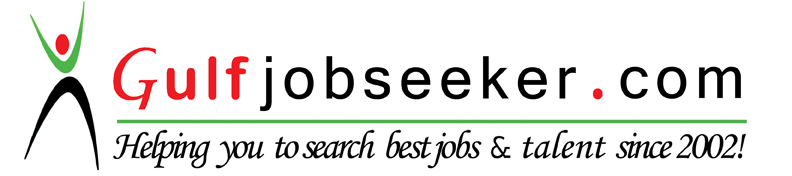 